　　　　　　　　　　　　　　　　　　　　　　　　　　　　　　　　　　　　　　　　　　　　　　　　　　　　　　　　　　　　　　　　　　　　　　　　　　　　　　　　　　　　　　　　　　　　　　　　　　　　　　　　　　　　　　　　　　　　　　　　　　　　　　　　　　　　　　　　　　　　　　　　　　　　　　　　　　　　　　　　　　　　　　　　　　　　　　　　　　　　　　　　　　　　　　　　　　　　　　　　　　　　　　　　　　　　　　　　　　　　　　　　　　　　　　　　　　　　　　　　　　　　　　　　　　　　　　　　　　　　　　　　　　　　　　　　　　　　　　　　　　　　　　　　　　　　　　　　　　　　　　　　　　　　　　　　　　　　　　　　　　　　　　　　　　　　　　　　　　　　　　　　　　　　　　　　　　　　　　　　　　　　　　　　　　　　　　　　　　　　　　　　　　　　　　　　　　　　　　　　　　　　　　　　　　　　　　　　　　　　　　　　　　　　　　　　　　　　　　　　　　　　　　　　　　　　　　　　　　　　　　　　　　　　　　　　　　　　　　　　　　　　　　　　　　　　　　　　　　　　　　　　　　　　　　　　　　　　　　　　　　　　　　　　　　　　　　　　　　　　　　　　　　　　　　　　　　　　　　　　　　　　　　　　　　　　　　　　　　　　　　　　　　　　　　　　　　　　　　　　　　　　　　　　　　　　　　　　　　　　　　　　　　　　　　　　　　　　　　　　　　　　　　　　　　　　　　　　　　　　　　　　　　　　　　　　　　　　　　　　　　　　　　　　　　　　　　　　　　　　　　　　　　　　　　　　　　　　　　　　　　　　　　　　　　　　　　　　　　　　　　　　　　　　　　　　　　　　　　　　　　　　　　　　　　　　　　　　　　　　　　　　　　　　　　　　　　　　　　　　　　　　　　　　　　　　　　　　　　　　　　　　　　　　　　　　　　　　　　　　　　　　　　　　　　　　　　　　　　　　　　　　　　　　　　　　　　　　　　　　　　　　　　　　　　　　　　　　　　　　　　　　　　　　　　　　　　　　　　　　　　　　　　　　　　　　　　　　　　　　　　　　　　　　　　　　　　　　　　　　　　　　　　　　　　　　　　　　　　　　　　　　　　　　　　　　　　　　　　　　　　　　　　　　　　　　　　　　　　　　　　　　　　　　　　　　　　　　　　　　　　　　　　　　　　　　　　　　　　　　　　　　　　　　　　　　　　　　　　　　　　　　　　　　　　　　　　　　　　　　　　　　　　　　　　　　　　　　　　　　　　　　　　　　　　　　　　　　　　　　　　　　　　　　　　　　　　　　　　　　　　　　　　　　　　　　　　　　　　　　　　　　　　　　　　　　　　　　　　　　　　　　　　　　　　　　　　　　　　　　　　　　　　　　　　　　　　　　　　　　　　　　　　　　　　　　　　　　　　　　　　　　　　　　　　　　　　　　　　　　　　　　　　　　　　　　　　　　　　　　　　　　　　　　　　　　　　　　　　　　　　　　　　　　　　　　　　　　　　　　　　　　　　　　　　　　　　　　　　　　　　　　　　　　　　　　　　　　　　　　　　　　　　　　　　　　　　　　　　　　　　　　　　　　　　　　　　　　　　　　　　　　　　　　　　　　　　　　　　　　　　　　　　　　　　　　　　　　　　　　　　　　　　　　　　　　　　　　　　　　　　　　　　　　　　　　　　　　　　　　　　　　　　　　　　　　　　　　　　　　　　　　　　　　　　　　　　　　　　　　　　　　　　　　　　　　　　　　　　　　　　　　　　　　　　　　　　　　　　　　　　　　　　　　　　　　　　　　　　　　　　　　　　　　　　　　　　　　　　　　　　　　　　　　　　　　　　　　　　　　　　　　　　　　　　　　　　　　　　　　　　　　　　　　　　　　　　　　　　　　　　　　　　　　　　　　　　　　　　　　　　　　　　　　　　　　　　　　　　　　　　　　　　　　　　　　　　　　　　　　　　　　　　　　　　　　　　　　　　　　　　　　　　　　　　　　　　　　　　　　　　　　　　　　　　　　　　　　　　　　　　　　　　　　　　　　　　　　　　　　　　　　　　　　　　　　　　　　　　　　　　　　　　　　　　　　　　　　　　　　　　　　　　　　　　　　　　　　　　　　　　　　　　　　　　　　　　　　　　　　　　　　　　　　　　　　　　　　　　　　　　　　　　　　　　　　　　　　　　　　　　　　　　　　　　　　　　　　　　　　　　　　　　　　　　　　　　　　　　　　　　　　　　　　　　　　　　　　　　　　　　　　　　　　　　　　　　　　　　　　　　　　　　　　　　　　　　　　　　　　　　　　　　　　　　　　　　　　　　　　　　　　　　　　　　　　　　　　　　　　　　　　　　　　　　　　　　　　　　　　　　　　　　　　　　　　　　　　　　　　　　　　　　　　　　　　　　　　　　　　　　　　　　　　　　　　　　　　　　　　　　　　　　　　　　　　　　　　　　　　　　　　　　　　　　　　　　　　　　　　　　　　　　　　　　　　　　　　　　　　　　　　　　　　　　　　　　　　　　　　　　　　　　　　　　　　　　　　　　　　　　　　　　　　　　　　　　　　　　　　　　　　　　　　　　　　　　　　　　　　　　　　　　　　　　　　　　　　　　　　　　　　　　　　　　　　　　　　　　　　　　　　　　　　　　　　　　　　　　　　　　　　　　　　　　　　　　　　　　　　　　　　　　　　　　　　　　　　　　　　　　　　　　　　　　　　　　　　　　　　　　　　　　　　　　　　　　　　　　　　　　　　　　　　　　　　　　　　　　　　　　　　　　　　　　　　　　　　　　　　　　　　　　　　　　　　　　　　　　　　　　　　　　　　　　　　　　　　　　　　　　　　　　　　　　　　　　　　　　　　　　　　　　　　　　　　　　　　　　　　　　　　　　　　　　　　　　　　　　　　　　　　　　　　　　　　　　　　　　　　　　　　　　　　　　　　　　　　　　　　　　　　　　　　　　　　　　　　　　　　　　　　　　　　　　　　　　　　　　　　　　　　　　　　　　　　　　　　　　　　　　　　　　　　　　　　　　　　　　　　　　　　　　　　　　　　　　　　　　　　　　　　　　　　　　　　　　　　　　　　　　　　　　　　　　　　　　　　　　　　　　　　　　　　　　　　　　　　　　　　　　　　　　　　　　　　　　　　　　　　　　　　　　　　　　　　　　　　　　　　　　　　　　　　　　　　　　　　　　　　　　　　　　　　　　　　　　　　　　　　　　　　　　　　　　　　　　　　　　　　　　　　　　　　　　　　　　畢業生流向分析報告更新日期106.01.10100-104學年度畢業級各系所畢業生流向資料明細各系畢業生流向資料以人數計(二)各系畢業生流向資料以百分比計(三)100-104學年度各系畢業生流向圖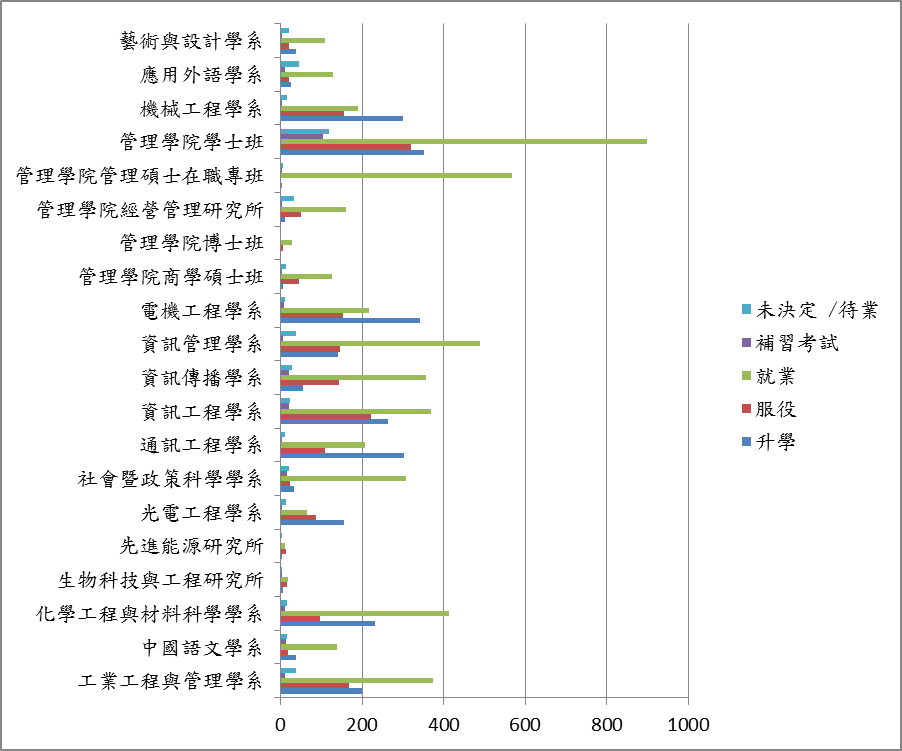 104學年度畢業生流向以人次計                                有效數:2315無效數:779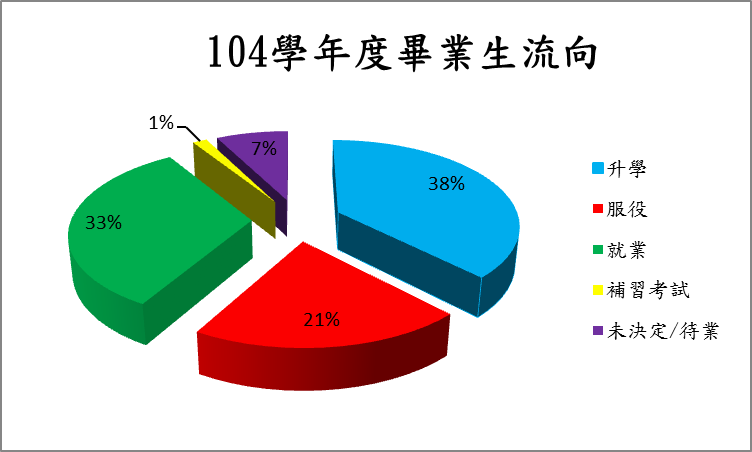 103學年度畢業生流向以人次計有效數:2411無效數:272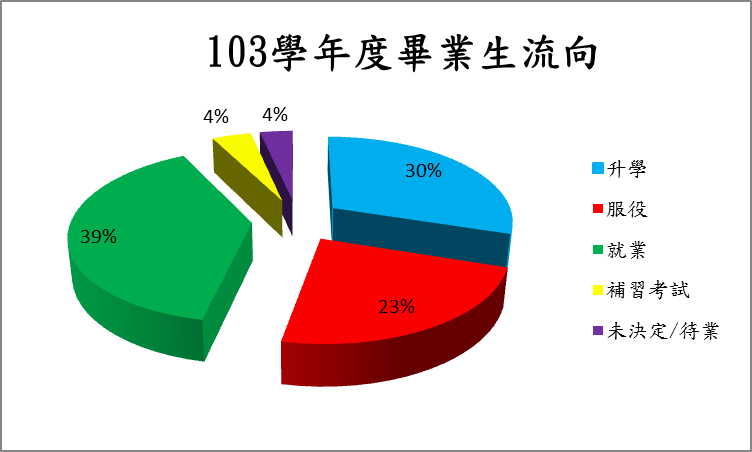 102學年度畢業生流向以人次計有效數:2481無效數:385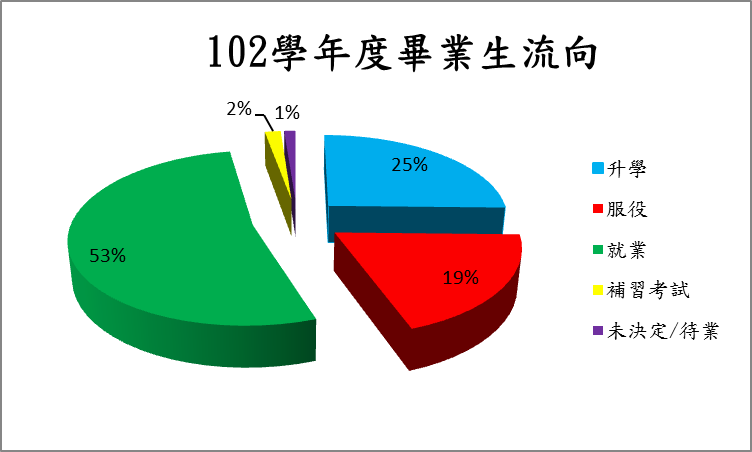 101學年度畢業生流向以人次計有效數:2531無效數:380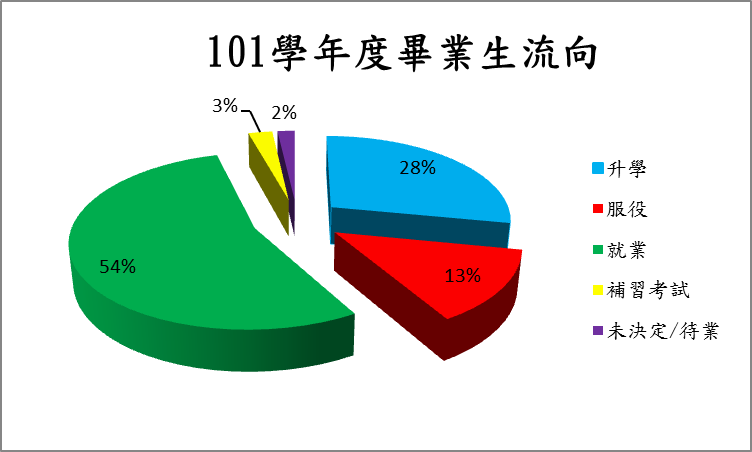 100學年度畢業生流向以人次計有效數:2539無效數:229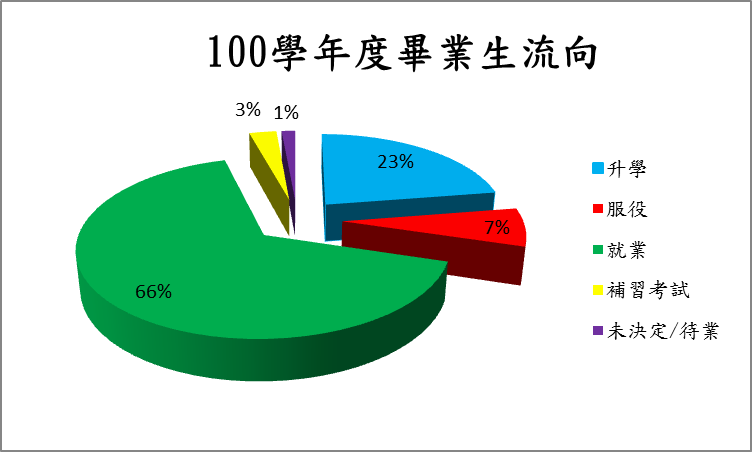 系所升學服役就業補習考試未決定/待業小計無效數人次總計工業工程與管理學系2001683741137790116906中國語文學系3818139131522359282化學工程與材料科學學系232974131016768115883生物科技與工程研究所7161822451156先進能源研究所114100328230光電工程學系155876631432582407社會暨政策科學學系3424308162140363466通訊工程學系302110208212634135769資訊工程學系26322336921249001441044資訊傳播學系56144356222960796703資訊管理學系141147490737822173995電機工程學系342154218812734144878管理學院商學碩士班74612631419652248管理學院博士班052700321042管理學院經營管理研究所125116013325758315管理學院管理碩士在職專班1056915576135711管理學院學士班35132090010412017953572152機械工程學系301155190315664169833應用外語學系2622129114623473307藝術與設計學系372010842018951240總計25061821517824247510222204512267系所升學服役就業補習考試未決定/待業無效數工業工程與管理學系25.32%18.54%41.28%1.21%4.08%12.80%中國語文學系17.04%6.38%49.29%4.61%5.32%20.92%化學工程與材料科學學系30.21%10.99%46.77%1.13%1.81%13.02%生物科技與工程研究所15.56%28.57%32.14%3.57%3.57%19.64%先進能源研究所3.57%46.67%33.33%0.00%10.00%6.67%光電工程學系47.69%21.38%16.22%0.74%3.44%20.15%社會暨政策科學學系8.44%5.15%66.09%3.43%4.51%13.52%通訊工程學系47.63%14.30%27.05%0.26%1.56%17.56%資訊工程學系29.22%21.36%35.34%2.01%2.30%13.79%資訊傳播學系9.23%20.48%50.64%3.13%4.13%13.66%資訊管理學系17.15%14.77%49.25%0.70%3.72%17.39%電機工程學系46.59%17.54%24.83%0.91%1.37%16.40%管理學院商學碩士班3.57%18.55%50.81%1.21%5.65%20.97%管理學院博士班0.00%11.90%64.29%0.00%0.00%23.81%管理學院經營管理研究所4.67%16.19%50.79%0.32%10.48%18.41%管理學院管理碩士在職專班0.17%0.00%80.03%0.14%0.70%18.99%管理學院學士班19.55%14.87%41.82%4.83%5.58%16.59%機械工程學系45.33%18.61%22.81%0.36%1.80%20.29%應用外語學系11.11%7.17%42.02%3.58%14.98%23.78%藝術與設計學系19.58%8.33%45.00%1.67%8.33%21.25%平均值20.08%16.09%43.49%1.7%4.67%17.48%畢業流向升學服役就業補習考試未決定/待業人數57931650223116畢業流向升學服役就業補習考試未決定/待業人數6414978398874畢業流向升學服役就業補習考試未決定/待業人數53140411013525畢業流向升學服役就業補習考試未決定/待業人數60429011645439畢業流向升學服役就業補習考試未決定/待業人數52016515266633